РАСПИСАНИЕпроведения ЕГЭ и ГВЭ-11 в 2022 году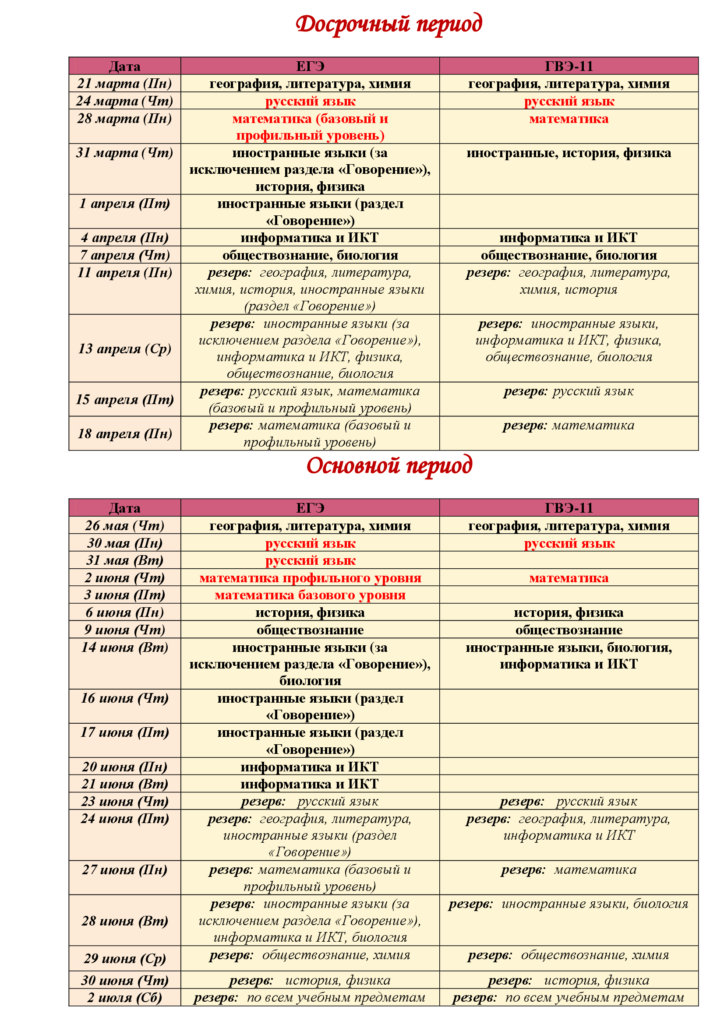 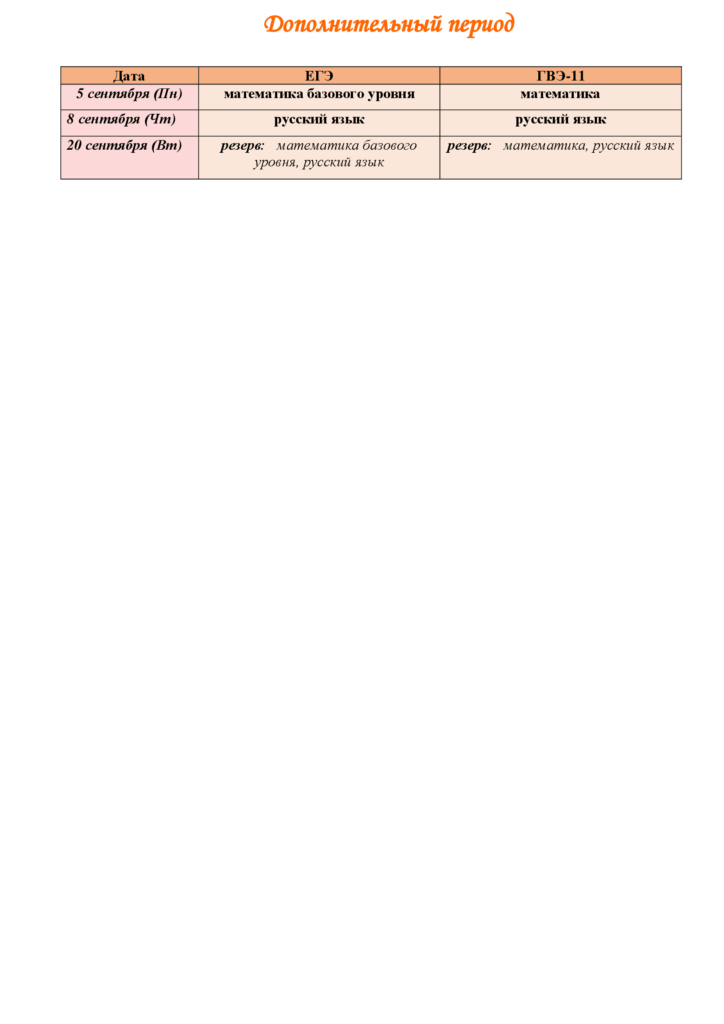 